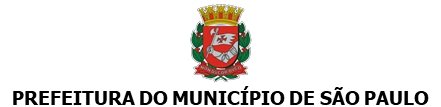 SECRETARIA MUNICIPAL DE DIREITOS HUMANOS E CIDADANIACoordenação de Promoção da Igualdade RacialRua Libero Badaró, 119, 9º andar - Bairro Centro - São Paulo/SP - CEP 01009-000 Telefone: 2833-4307PROCESSO 6074.2020/0005334-0Ata SMDHC/CPDDH/CPIR Nº 067591399Ata de Reunião do Conselho Municipal de Participação da Comunidade Nordestina da Cidade de São PauloAos 30 de julho de 2022, às 15h, de modo presencial no auditório da Secretaria Municipal de Direitos Humanos e Cidadania, reuniram-se os integrantes do Conselho Municipal de Participação da Comunidade Nordestina da Cidade de São Paulo, conforme relação nominal ao fim do presente documento. A reunião foi iniciada às 15h20. De início, foi deliberada a minuta de regimento interno, resultando em sua aprovação. Os conselheiros também reforçaram que, após a publicação do regimento interno, este será seguido e aplicado especialmente na questão das ausências dos membros, inclusive no recebimento das justificativas por ausência. Foi informado aos presentes que, considerando o ano eleitoral, aquele que se candidatar deverá encaminhar e-mail para smdhccpir@prefeitura.sp.gov.br, solicitando o seu afastamento temporário. Foi recebido, no dia 13 de julho de 2022, a solicitação de afastamento subscrita pelo Conselheiro Alberto Sabino de Oliveira. Relativamente a outras questões, o Conselheiro José Sabino comenta que existe a necessidade de se criar um museu do nordestino, em âmbito municipal, para preservar a memória da comunidade. O Conselheiro também sugere a manutenção de eventos na Praça do Forró, com a participação do Conselho. O Conselheiro Antônio Marcos informa que desenvolve um trabalho com crianças, constituído por músicas e danças tradicionais nordestinas, além de rodas de conversas sobre a culinária e a musicalidade para crianças que tocam instrumentos musicais. O Conselheiro José Carlos dos Santos informa que um coletivo de artesões, do qual faz parte, está desenvolvendo um projeto chamado Vila do Cordel, onde o local também servirá como um museu. A Conselheira Andrea Soares informa que recebeu a solicitação de um coletivo nordestino, na Secretaria Municipal de Cultura, para que seja celebrado todo dia 13 de dezembro – O Dia e Noite de Gala do Nordestino no Theatro Municipal, sendo que o ofício, em forma de petição, será apresentado por ela no Gabinete do Prefeito.Representantes do Poder PúblicoBruno Vicente Pimentel, RF 857.494-4, Secretaria Municipal de Direitos Humanos e Cidadania Antonia Soares Andre de Sousa, RF 504.650-5, Secretaria Municipal de CulturaRepresentantes da Sociedade CivilAlberto Sabino de Oliveira, Associação Beneficente Cohabiana Francisco SabinoAntônio Marcos Moura Lima, Sociedade de Moradores do Jardim das Imbuias e Adjacências José Carlos dos Santos, Sindicato dos Artesãos do Estado de São Paulo (SINDIARTES)Manoel Moreira Júnior, União dos Cordelistas, Repentistas e Apologistas do Nordeste (UCRAN)BRUNO VICENTE PIMENTEL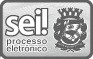 Assessor(a) Técnico(a) IEm 22/08/2022, às 11:40.A autenticidade deste documento pode ser conferida no site http://processos.prefeitura.sp.gov.br, informando o código verificador 067591399 e o código CRC 4B46B38F.